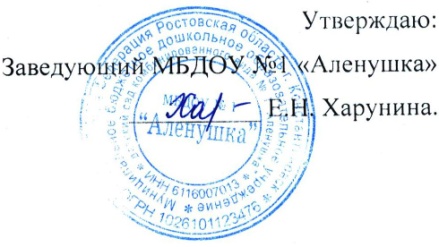                                     Приказ  № 115  от  17 сентября  2020г.РАСПИСАНИЕ НОДМуниципального бюджетного дошкольного образовательного учреждения детского сада комбинированного вида № 1 «Аленушка» на 2020-2021 учебный год             Расписание занятий составил:    старший воспитатель              _________________      Дейнега А.Г.ГруппаПонедельникПонедельникВторникВторникСредаСредаЧетвергЧетвергПятницаПятница1 младшая№ 1 «Подсолнушки»9.00 – 9.10«Музыка» (Макарова Г.С.)группа9.00 – 9.10Познавательно-исследовательская и продуктивная деятельность (сенсорное восприятие)9.00 – 9.10«Музыка» (Радченко Е.В.)9.00 – 9.10Развитие речи9.00 – 9.10Лепка1 младшая№ 1 «Подсолнушки»9.10 – 9.20Динамическая пауза9.10 – 9.20Динамическая пауза9.10 – 9.20Динамическая пауза9.10 – 9.20Динамическая пауза9.10 – 9.20Динамическая пауза1 младшая№ 1 «Подсолнушки»9.20 – 9.30Развитие речи9.20 – 9.30«Физическая культура»9.20 – 9.30Формирование целостной картины мира, расширение кругозора (ФЦКМ9.20 – 9.30Рисование9.20 – 9.30«Физическая культура»1 младшая№ 1 «Подсолнушки»16.05-16.15Кружок по выборуКружок по выбору16.05-16.151 младшая№ 2 «Вишенки»9.00 – 9.10Развитие речи9.00 – 9.10Познавательно-исследовательская и продуктивная деятельность (сенсорное восприятие)9.00 – 9.10Развитие речи9.00 – 9.10Формирование целостной картины мира, расширение кругозора (ФЦКМ)9.00 – 9.10Лепка1 младшая№ 2 «Вишенки»9.10 – 9.20Динамическая пауза9.10 – 9.20Динамическая пауза9.10 – 9.20Динамическая пауза9.10 – 9.20Динамическая пауза9.10 – 9.20Динамическая пауза1 младшая№ 2 «Вишенки»9.20 – 9.30 «Музыка» (Макарова Г.С.)группа9.20 – 9.30«Физическая культура»9.20 – 9.30 «Музыка» (Радченко Е.В.)9.20 – 9.30Рисование9.20 – 9.30«Физическая культура»1 младшая№ 2 «Вишенки»Кружок по выбору16.05-16.15Кружок по выбору16.05-16.152 младшая № 1 «Капельки»9.00 – 9.15«Физическая культура» (Санжарова  В.Н.)группа9.00 – 9.15«Музыка» (Макарова Г.С.)группа9.00 – 9.15Формирование целостной картины мира, расширение кругозора (ФЦКМ)9.00 – 9.15«Музыка» (Радченко Е.В.) группа9.00 – 9.15Рисование2 младшая № 1 «Капельки»9.15 – 9.25Динамическая пауза9.15 – 9.25Динамическая пауза9.15 – 9.25Динамическая пауза9.15 – 9.25Динамическая пауза9.15 – 9.25Динамическая пауза2 младшая № 1 «Капельки»9.25-9.40Формирование элементарных математических представлений (ФЭМП)9.25-9.40Развитие речи9.25-9.40«Физическая культура» (Санжарова  В.Н.)группа9.25-9.40Лепка/аппликацияпрогулка«Физическая культура»16.00-16.15Кружок по выборуКружок по выбору16.00-16.152 младшая № 2 «Звездочки»9.00 – 9.15Развитие речи9.00 – 9.15Формирование элементарных математических представлений (ФЭМП))9.00 – 9.15«Физическая культура» (Санжарова  В.Н.)группа9.00 – 9.15Рисование9.00 – 9.15Лепка/аппликация2 младшая № 2 «Звездочки»9.15 – 9.25Динамическая пауза9.15 – 9.25Динамическая пауза9.15 – 9.25Динамическая пауза9.15 – 9.25Динамическая пауза9.15 – 9.25Динамическая пауза2 младшая № 2 «Звездочки»9.25-9.40«Физическая культура» (Санжарова  В.Н.)группа9.25-9.40«Музыка» (Макарова Г.С.)группа9.25-9.40Формирование целостной картины мира, расширение кругозора (ФЦКМ9.25-9.40«Музыка» (Радченко Е.В.) группапрогулка«Физическая культура»2 младшая № 2 «Звездочки»16.00-16.15кружок по выбору16.00-16.15кружок по выборуСредняя № 1 «Веселые ребята»9.00 – 9.20«Музыка» (Радченко Е.В.)9.00 – 9.20«Физическая культура» (Санжарова  В.Н.) 9.00 – 9.20«Музыка» (Макарова Г.С.)9.00 – 9.20Лепка/аппликация9.00 – 9.20Ознакомление с миром природыСредняя № 1 «Веселые ребята»9.20 – 9.30Динамическая пауза9.20 – 9.30Динамическая пауза9.20 – 9.30Динамическая пауза9.20 – 9.30Динамическая пауза9.20 – 9.30Динамическая паузаСредняя № 1 «Веселые ребята»9.30 . – 9.50Формирование элементарных математических представлений (ФЭМП)9.30 . – 9.50Формирование целостной картины мира, расширение кругозора (ФЦКМ)9.30 . – 9.50Развитие речи9.30 . – 9.50«Физическая культура» (Санжарова  В.Н.)9.30-9.50Рисование  Средняя № 1 «Веселые ребята»2 п.д.прогула«Физическая культура»16.0016.20Кружок по выбору16.0016.20Кружок по выборуСредняя № 2 «Почемучки»9.00 – 9.20Формирование элементарных математических представлений (ФЭМП)9.00 – 9.20Формирование целостной картины мира, расширение кругозора (ФЦКМ)9.00 – 9.20Развитие речи9.00 – 9.20«Физическая культура» (Санжарова  В.Н.) 9.00 – 9.20Ознакомление с миром природыСредняя № 2 «Почемучки»9.20 – 9.30Динамическая пауза9.20 – 9.30Динамическая пауза9.20 – 9.30Динамическая пауза9.20 – 9.30Динамическая пауза9.20 – 9.30Динамическая паузаСредняя № 2 «Почемучки»9.30 . – 9.50«Музыка» (Радченко Е.В.)9.30 . – 9.50«Физическая культура» (Санжарова  В.Н.)9.30 . – 9.50«Музыка» (Макарова Г.С.)9.30. –  9.50Лепка/аппликация 9.30 . – 9.50РисованиеСредняя № 2 «Почемучки»Прогул-ка«Физическая культура»16.0016.2016.0016.20Кружок по выборуКружок по выборуСтаршая№ 1 «Солнышко»9.00 – 9.25Познавательно- исследовательская и продуктивная (конструктивная) деятельность (ПИД)9.00 – 9.25«Музыка» (Радченко Е.В.)9.00 – 9.25Формирование целостной картины мира, расширение кругозора (ФЦКМ)/ Ознакомление с миром природы9.00 – 9.25«Музыка» (Макарова Г.С.)9.00 – 9.25Ознакомление с историей Донского краяСтаршая№ 1 «Солнышко»9.25 – 9.35Динамическая пауза9.25 – 9.35Динамическая пауза9.25 – 9.35Динамическая пауза9.25 – 9.35Динамическая пауза9.25 – 9.35Динамическая паузаСтаршая№ 1 «Солнышко»9.35 . – 10.00Рисование9.35 . – 10.00Развитие речи /Коррекционное занятие с логопедом  (Чукарина Н.К.)9.35 . – 10.00Формирование элементарных математических представлений (ФЭМП)9.35 . – 10.00Подготовка к обучению грамоте/Коррекционное занятие с логопедом  (Чукарина Н.К.)9.35 . – 10.00РисованиеСтаршая№ 1 «Солнышко»10.00 – 10.10Динамическая пауза10.00 – 10.10Динамическая пауза10.00 – 10.10Динамическая пауза10.00 – 10.10Динамическая пауза10.00 – 10.10Динамическая паузаСтаршая№ 1 «Солнышко»10.10 – 10.35«Физическая культура» (Санжарова  В.Н.)10.10 – 10.35Лепка/Аппликация10.10 – 10.3510.10 – 10.35«Физическая культура» (Санжарова  В.Н.)10.10 – 10.35Старшая№ 1 «Солнышко»16.0016.25кружок по выбору16.0016.25кружок по выбору16.0016.25кружок по выбору16.0016.25кружок по выборупрогулка«Физическая культура»Старшая№ 2 «Сказка»9.00 – 9.25Познавательно- исследовательская и продуктивная (конструктивная) деятельность (ПИД)9.00 – 9.25Развитие речи/Коррекционное занятие с логопедом  (Чукарина Н.К.)9.00 – 9.25Формирование элементарных математических представлений (ФЭМП)9.00 – 9.25Подготовка к обучению грамоте/Коррекционное занятие с логопедом (Чукрина Н.К.)9.00 – 9.25«Физическая культура» (Санжарова  В.Н.) Старшая№ 2 «Сказка»9.25 – 9.35Динамическая пауза9.25 – 9.35Динамическая пауза9.25 – 9.35Динамическая пауза9.25 – 9.35Динамическая пауза9.25 – 9.35Динамическая паузаСтаршая№ 2 «Сказка»9.35 . – 10.00Лепка/аппликация9.35 . – 10.00 «Музыка» (Радченко Е.В.)9.35 . – 10.00Формирование целостной картины мира, расширение кругозора (ФЦКМ)/ Ознакомление с миром природы9.35 . – 10.00 «Музыка» (Макарова Г.С.)9.35 . – 10.00РисованиеСтаршая№ 2 «Сказка»10.00 – 10.10Динамическая пауза10.00 – 10.10Динамическая пауза10.00 – 10.10Динамическая пауза10.00 – 10.10Динамическая пауза10.00 – 10.10Динамическая паузаСтаршая№ 2 «Сказка»10.10 – 10.35Ознакомление с историей Донского края10.10 – 10.35Рисование10.10 – 10.35«Физическая культура» (Санжарова  В.Н.)10.10 – 10.35Старшая№ 2 «Сказка»прогулка«Физическая культура»16.0016.25кружок по выбору16.0016.2516.0016.25кружок по выбору16.0016.25кружок по выборуПодготовительная № 1 «Буратино»9.00 – 9.30Рисование9.00 – 9.30Формирование элементарных математических представлений (ФЭМП)9.00 – 9.30Формирование целостной картины мира, расширение кругозора (ФЦКМ)/ Ознакомление с миром природы 9.00 – 9.30Формирование элементарных математических представлений (ФЭМП)9.00 – 9.30РисованиеПодготовительная № 1 «Буратино»9.30 – 9.40Динамическая пауза9.30 – 9.40Динамическая пауза9.30 – 9.40Динамическая пауза9.30 – 9.40Динамическая пауза9.30 – 9.40Динамическая паузаПодготовительная № 1 «Буратино»9.40 . – 10.10 Развитие речи/Коррекционное занятие с логопедом  (Золотарева Е.А..)9.40 . – 10.10Ознакомление с историей  Донского края9.40 . – 10.10Подготовка к обучению грамоте/Коррекционное занятие с логопедом (Золотарева Е.А..)9.40 . – 10.10Познавательно- исследовательская и продуктивная (конструктивная) деятельность (ПИД)9.40 . – 10.10«Физическая культура» (Санжарова  В.Н.)  Подготовительная № 1 «Буратино»10.10 – 10.20Динамическая пауза10.10 – 10.20Динамическая пауза10.10 – 10.20Динамическая пауза10.10 – 10.20Динамическая пауза10.10 – 10.20Динамическая паузаПодготовительная № 1 «Буратино»10.20 – 10.50«Музыка» (Радченко Е.В.)10.20 – 10.50«Физическая культура» (Санжарова  В.Н.)10.20 – 10.50Аппликация/ Лепка10.20 – 10.50«Музыка» (Макарова Г.С.)Подготовительная № 1 «Буратино»16.0016.30кружок по выбору16.0016.30кружок по выборупрогулка«Физическая культура»16.0016.30кружок по выборуПодготовительная № 2 «Пчелки»9.00 – 9.30Подготовка к обучению грамоте /Коррекционное занятие с логопедом                (Жирова М.Г.)9.00 – 9.30Формирование элементарных математических представлений (ФЭМП)9.00 – 9.30Развитие речи /Коррекционное занятие с логопедом                     (Жирова М.Г.)9.00 – 9.30 Познавательно- исследовательская и продуктивная (конструктивная) деятельность (ПИД) 9.00 – 9.30 Ознакомление с историей  Донского краяПодготовительная № 2 «Пчелки»9.30 – 9.40Динамическая пауза9.30 – 9.40Динамическая пауза9.30 – 9.40Динамическая пауза9.30 – 9.40Динамическая пауза9.30 – 9.40Динамическая паузаПодготовительная № 2 «Пчелки»9.40 . – 10.10«Физическая культура» (Сан жарова  В.Н.)  9.40 . – 10.10Формирование целостной картины мира, расширение кругозора (ФЦКМ)/ Ознакомление с миром природы9.40 . – 10.10Аппликация/ Лепка9.40 . – 10.10Формирование элементарных математических представлений (ФЭМП)9.40 . – 10.10РисованиеПодготовительная № 2 «Пчелки»10.10 – 10.20Динамическая пауза10.10 – 10.20Динамическая пауза10.10 – 10.20Динамическая пауза10.10 – 10.20Динамическая пауза10.10 – 10.20Динамическая паузаПодготовительная № 2 «Пчелки»10.20 – 10.50Рисование10.20 – 10.50«Музыка» (Радченко Е.В.)10.20 – 10.50«Музыка» (Макарова Г.С.)10.20 – 10.5010.20 – 10.50«Физическая культура» (Санжарова  В.Н.)Кружок по выбору16.0016.30Кружок по выборупрогулка«Физическая культура»16.0016.30Кружок по выбору